33. Heidelberger Jugendtanztag: Hip-Hop Contest am 23. November 2019 in der Halle 02Kinder + Jugendvorstellung am 08. Dezember 2019 Im Bürgerzentrum EmmertsgrundLiebe Tänzerinnen und Tänzer,liebe Freunde der Heidelberger Jugendtanztage,wir, der Stadtjugendring Heidelberg e.V. und das Haus der Jugend, freuen uns sehr, Euch zum 33. Heidelberger Jugendtanztag einladen zu dürfen. Da das Kongresshaus Stadthalle Heidelberg momentan renoviert wird, wird der Jugendtanztag 2019 an zwei Ersatzspielstätten stattfinden. Das ist zum einen die Halle02, die größte Clubspielstätte Heidelbergs, und zum andern das Bürgerzentrum Emmertsgrund. Bitte beachtet die veränderten Zeiten sowie die Rahmenbedingungen.Weiterhin möchten wir an dieser Stelle auf den Umstand hinweisen, dass das Haus der Jugend ab September 2019 unter der eingangs erwähnten Adresse nicht mehr zu erreichen ist. Beim postalischen Versand der Anmeldeunterlagen muss die Adresse: Haus der Jugend, Rohrbacher Str. 104, 69115 Heidelberg verwendet werden. Über eine mögliche Änderung der Rufnummer werden wir Euch über unsere Homepage informieren. Die E-Mail-Adresse bleibt unverändert.Wir sind sicher, dass ihr wieder mit großartigen Beiträgen und neuen tänzerischen Überraschungen zum Gelingen der beiden Teilveranstaltungen beitragen werdet.Auch in diesem Jahr werden wir wieder einen Choreografie-Preis im Kinder- und Jugendteil vergeben. Davon ausgenommen sind die beiden größeren Tanzprojekte des Hauses der Jugend.Wir möchten Euch bitten, die Infos genau zu lesen, denn es gibt einige Besonderheiten und Änderungen zu den Jahren zuvor.Zeiteinteilung HipHop-Contest A und BDer Hip-Hop Contest wird bereits am Nachmittag beginnen, Einlass Tänzerinnen und Tänzer ist bereits ab 15 Uhr. Der Contest A beginnt um 17 Uhr und wird voraussichtlich um 19 Uhr beendet sein. Ab 19.30 Uhr findet der Contest B statt mit dem voraussichtlichen Ende 22 Uhr. Anschließend startet die Aftershowparty in der Halle02 ab 22.30 Uhr. (Ab 16 Jahren). Bitte beachten: Der Einlass nur mit Halle02 „Muttizettel“ und gültigem Personalausweis möglich.Zeiteinteilung Kinder- und Jugendveranstaltung:Da die Publikumsplätze im Bürgerzentrum begrenzt sind, sind wir gezwungen, die Kinder- und Jugendvorstellung in zwei Veranstaltungen aufzuteilen. Vorstellung 1:	14.30	Kindervorstellung Vorstellung 2:	19.00	Jugendliche Der Jugendtanztag ist eine Veranstaltung des Stadtjugendrings und des Hauses der Jugend! Bei Rückfragen und Anmeldungen bitte an das Haus der Jugend wenden.Wer kann beim Jugendtanztag teilnehmen?Beim Jugendtanztag können Teilnehmer/innen aus Jugendfreizeiteinrichtungen, aus Schulen,Sportvereinen und privat trainierenden Gruppen teilnehmen. Teilnehmergruppen aus Ballett- und Tanzschulen, Fitnessstudios und ähnlich kommerziell ausgerichteten Einrichtungen sind leider nicht zugelassen. Gegebenenfalls müssen um einen entsprechenden Nachweis der Gemeinnützigkeit bitten.Beim Jugendtanztag nehmen traditionell circa 800 Tänzer/innen teil. Da dies einen erheblichen organisatorischen Aufwand bedeutet, bitten wir darum, alle beschriebenen Punkte aufmerksam zu lesen.Im Kinderteil können Kindertanzgruppen mit Teilnehmern/innen bis zu 12 Jahren auftreten, wobei wir uns sehr über Beiträge aus allen Tanzrichtungen freuen.Im Jugendteil können dem entsprechend Jugendliche ab 12 Jahren teilnehmen, die unterschiedlichste Tanzrichtungen präsentieren sowie HipHop-Gruppen, die nicht am Contest teilnehmen möchten.Anmeldung:Für jede teilnehmende Gruppe muss ein gesondertes Anmeldeformular ausgefüllt werden, das  auf der Seite des Hauses der Jugend unter Service/Downloads jederzeit herunter geladen werden kann; es ist natürlich auch im Haus der Jugend (Rohrbacher Str. 104) direkt erhältlich. Pro teilnehmender Gruppe können maximal 2 Betreuer/Trainer benannt werden, die freien Eintritt erhalten. Alle anderen Personen möchten wir bitten, regulär Eintritt zu bezahlen.Tänzer/innen aus einer angemeldeten Einrichtung können im Contest A oder B nur einmal starten!Da sich jeweils die drei erstplatzierten Gruppen aus Contest A und B für die Teilnahme an „Best Of Streetdance BW“ qualifizieren, müssen die Altersregelungen entsprechend angeglichen werden. Für den Contest A gilt die Altersbegrenzung 12 -15 Jahre, für den Contest B 16 bis 21 Jahre.Insbesondere im Contest A dürfen Tänzerinnen und Tänzer älter als 15 Jahre, jedoch maximal 17 Jahre sein. Es gilt der mathematische Durchschnitt der auftretenden Tänzerinnen und Tänzer zum Zeitpunkt des Jugendtanztages. Formlose Voranmeldungen bitten wir bis zum 15. Oktober 2018 an Uschy Szott (uschy.szott@heidelberg.de) zu richten.Für die Anmeldung sind erforderlich (siehe auch Datenschutzbestimmungen am Ende):Vollständig ausgefüllte Anmeldebögen (siehe hausderjugend-hd.de) bis 28.10.2018Namensliste der Tänzer/innen, des Trainers/der Trainerin, ab acht Tänzern/innen einer zusätzlichen Begleitperson (Maximal zwei Begleitpersonen pro Gruppe haben freien Eintritt.).Altersnachweise (Kopien) für den ContestRequisitenlisteLichtanweisung (schriftlich) oder eine verantwortliche Person, die vor Beginn des Auftritts zum  Lichtregiepult kommt. Dort sollen Licht- und Tonanweisungen direkt an die Techniker während des Auftritts gegeben werden.Foto der Gruppe (hohe Auflösung) für die Präsentation im Foyer (bis 28.10.2018)6. 	Bühnengröße Halle02 ca. 8x6 Meter. Besonderheiten im HipHop Contest:Um möglichst vielen Gruppen und Tänzer/innen die Teilnahme am JTT zu ermöglichen setzten wirEuer Verständnis voraus, dass die Zeit eines Auftritts auf 3:30 Minuten begrenzt wird. Die Jurybewertungskriterien beziehen sich auf Tanztechnik, choreografische Umsetzung, Kreativität und Ausstrahlung.Preise im HipHop Contest:Alle teilnehmenden Gruppen erhalten Urkunden. Die erstplatzierten Gruppen in Contest A und Contest B erhalten neben einem Pokal Geldpreise: Je 200 Euro für den 1. Platz, je 100 Euro für den 2. Platz und je 50 Euro für Platz 3.Startgebühren für die Teilnahme beim HipHop-Contest:Gruppen 	bis zu 7 angemeldete Teilnehmer/innenn: 20 Euro                 	bis zu 14 angemeldete Teilnehmern/innen: 30 Euro                 	mehr als 14 angemeldete Teilnehmern/innen: 40 EuroDiese sind am Hip-Hop Contest beim Infostand bis 16.00 Uhr, in bar zu entrichten.Musik:Als Tonträger können nur CDs akzeptiert werden, die ausschließlich das Auftrittslied enthalten. Letzter Abgabetermin für den Hip-Hop Contest ist der 9. November im Haus der Jugend! Für die Kinder-und Jugendvorstellung bis spätestens am 25. November!Plakate und Flyer:Diese sind ab dem 09. November im Haus der Jugend erhältlich. Alle Gruppen werden gebeten, diese im Haus der Jugend abzuholen und in ihrem Einzugsbereich an erlaubten Stellen zu verteilen bzw. aufzuhängen.Eintrittskarten:Erhältlich im Haus der Jugend „104“ in der Rohrbacher Straße 104 in Heidelberg. Für den Hip-Hop Contest startet der Vorverkauf ab dem 09. November. Für die Kinder- und Jugendvorstellung ab dem 25. November. Einzelticket:Hip-Hop Contest (23.11.19) 				Kinder-und Jugendvorstellung (07.12.19)						Kindervorstellung 1 : 	14.30 Uhr 						Jugendvorstellung : 	19.00 UhrKinder: bis 6 Jahre	 freiErmäßigte:		 4 EuroErwachsene:		 7 EuroHeidelberg-Pass Inhaber/innen zahlen bei Vorlage den ermäßigten Preis.Saalräumung bei Kinder- und Jugendveranstaltung:Am 08.12. wird der Saal im Bürgerzentrum Emmertsgrund nach Kindervorstellung geräumt. DVD:Aufzeichnungen des JTT können in drei Teilen an den Jugendtanztagen am Infostand bestellt und per Vorkasse bezahlt werden.
(13€ pro Vorstellungsteil; 35€ für alle drei Vorstellungsteile zusammen(Kinder-; Jugend-; HipHopvorstellung)).Ausstellung im Foyer:Alle teilnehmenden Gruppen können sich an einer Foto- und Infowand im Foyer präsentieren. Anmerkung Um Verzögerungen im Ablauf zu vermeiden bitten wir sie, nur in den ausgewiesenen Pausen ihre Plätze einzunehmen. Wir bedanken uns für ihr Verständnis. Zusätzlich bitten wir sie zu beachten, dass es im Zuschauerraum nicht möglich ist, Kinderwägen oder ähnliches abzustellen. Hinweis zum Datenschutz: Die überlassenen Daten werden nur zu Zwecken des Jugendtanztages elektronisch verarbeitet und entsprechend genutzt. Bei Kontaktdaten behalten wir uns vor, diese bei den kommenden Jugendtanztagen wieder zu verwenden. Alle übrigen Daten werden nach dem Jugendtanztag zeitnah gelöscht. Ihr habt jederzeit das Recht, die gespeicherten Daten einzusehen und Korrekturen und Löschungen zu verlangen. Eine Weitergabe der Daten an Dritte ist ausgeschlossen. Bei Bildmaterial (Foto/Video) behalten wir uns vor, dies ohne persönliche namentliche Nennung für die Öffentlichkeitsarbeit des Stadtjugendrings und der Stadt Heidelberg zu verwenden. Ausführliche Datenschutzbestimmungen sind auf der Seite: https://hausderjugend-hd.de/wp-content/uploads/2019/06/hdj-zustimmung-dv-angebote.pdf einzusehen. Mit der Anmeldung zum Jugendtanztag 2019 stimmen alle angemeldeten Personen der Datenschutzbestimmungen zu. Der Stadtjugendring und das Haus der Jugend freuen sich auf Eure Anmeldung und bereitsjetzt schon auf die Jugendtanztage. Für Eure Präsentation wünschen wir Euch viel Erfolg!!!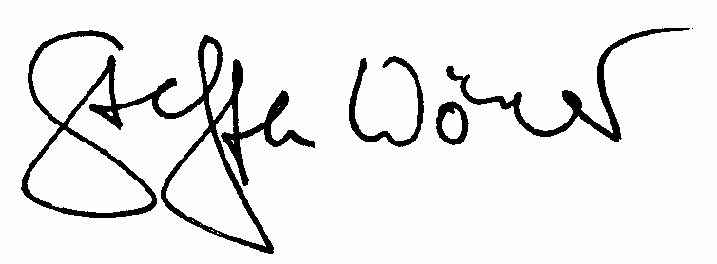 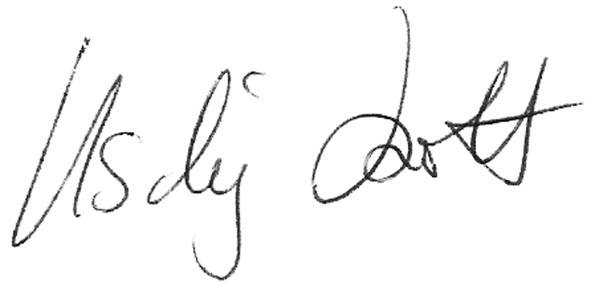 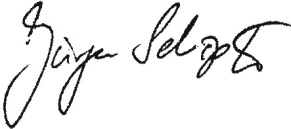 Steffen Wörner 				Uschy Szott			Jürgen Schröpfer(Stadtjugendring)			(Haus der Jugend)		(Haus der Jugend)Amt / DienststelleKinder- und JugendamtVerwaltungsgebäudeHaus der Jugend,    Römerstraße 87                  69115 HeidelbergBearbeitet vonZimmerTelefon06221 602926Telefax06221 168312E-Mailhausderjugend
@heidelberg.deDatum27. September 2019Stadt Heidelberg Postfach 10 55 20 69045 HeidelbergStadt Heidelberg Postfach 10 55 20 69045 HeidelbergAmt / DienststelleKinder- und JugendamtVerwaltungsgebäudeHaus der Jugend,    Römerstraße 87                  69115 HeidelbergBearbeitet vonZimmerTelefon06221 602926Telefax06221 168312E-Mailhausderjugend
@heidelberg.deDatum27. September 2019Amt / DienststelleKinder- und JugendamtVerwaltungsgebäudeHaus der Jugend,    Römerstraße 87                  69115 HeidelbergBearbeitet vonZimmerTelefon06221 602926Telefax06221 168312E-Mailhausderjugend
@heidelberg.deDatum27. September 2019Datum und Zeichen Ihres SchreibensUnser Zeichen51.33Unser Zeichen51.33Amt / DienststelleKinder- und JugendamtVerwaltungsgebäudeHaus der Jugend,    Römerstraße 87                  69115 HeidelbergBearbeitet vonZimmerTelefon06221 602926Telefax06221 168312E-Mailhausderjugend
@heidelberg.deDatum27. September 2019